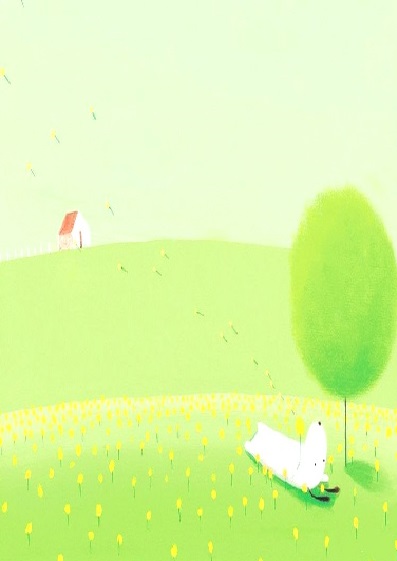 導師: 陳沛仲   系別班級: 四技車輛一甲得獎感言:1.把學生當朋友般看待，平時噓寒問暖，拉近師生關係，利用旁敲側擊方式協助學生解決問題。2.利用課餘時間約談學生，了解其日常生活起居狀況和課業問題，並和學生建立良好的互動關係。3.主動和不擅言辭的同學接觸，了解他的近況，遇有問題適時給予協助。4.利用班上的Line群組和學生溝通，了解學生在談甚麼，聆聽學生的心聲，從中了解學生的生活近況。5.經常利用Line和學生保持聯繫，請班上幾個較有責任感的同學來協助處理班上事務或學校交付的工作。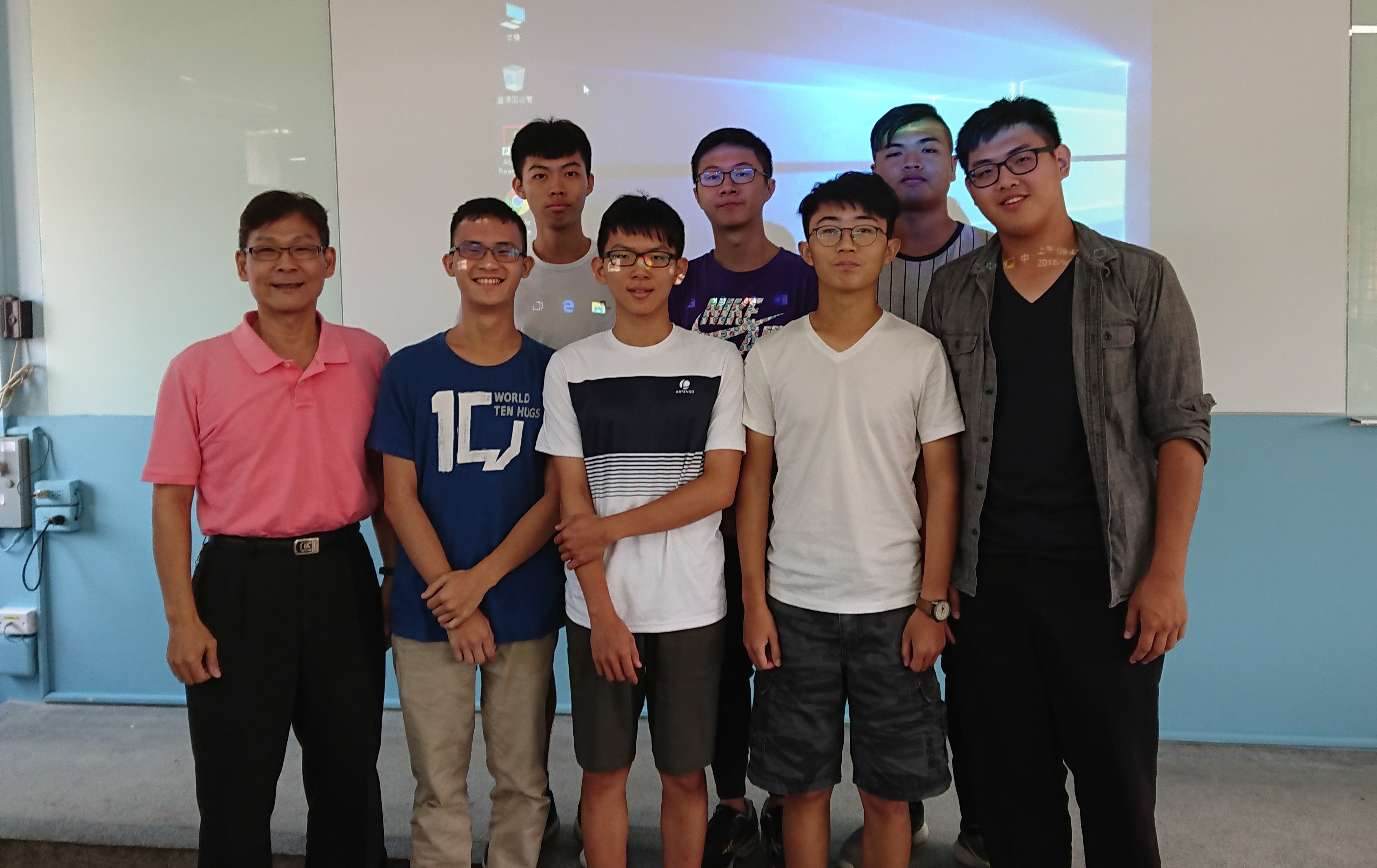 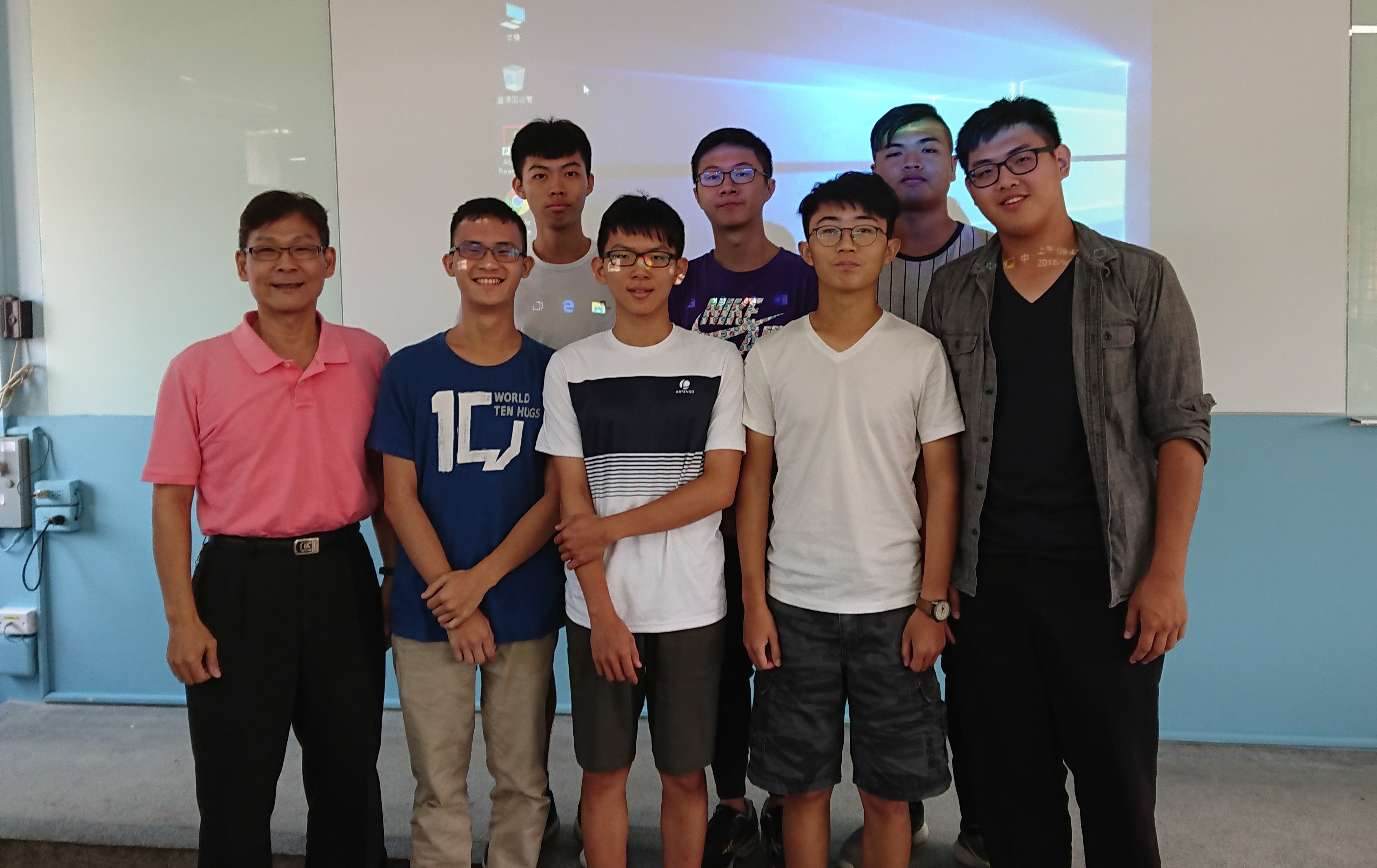 